Reconnaître les solides1/ Relie les objets au solide qui leur ressemble :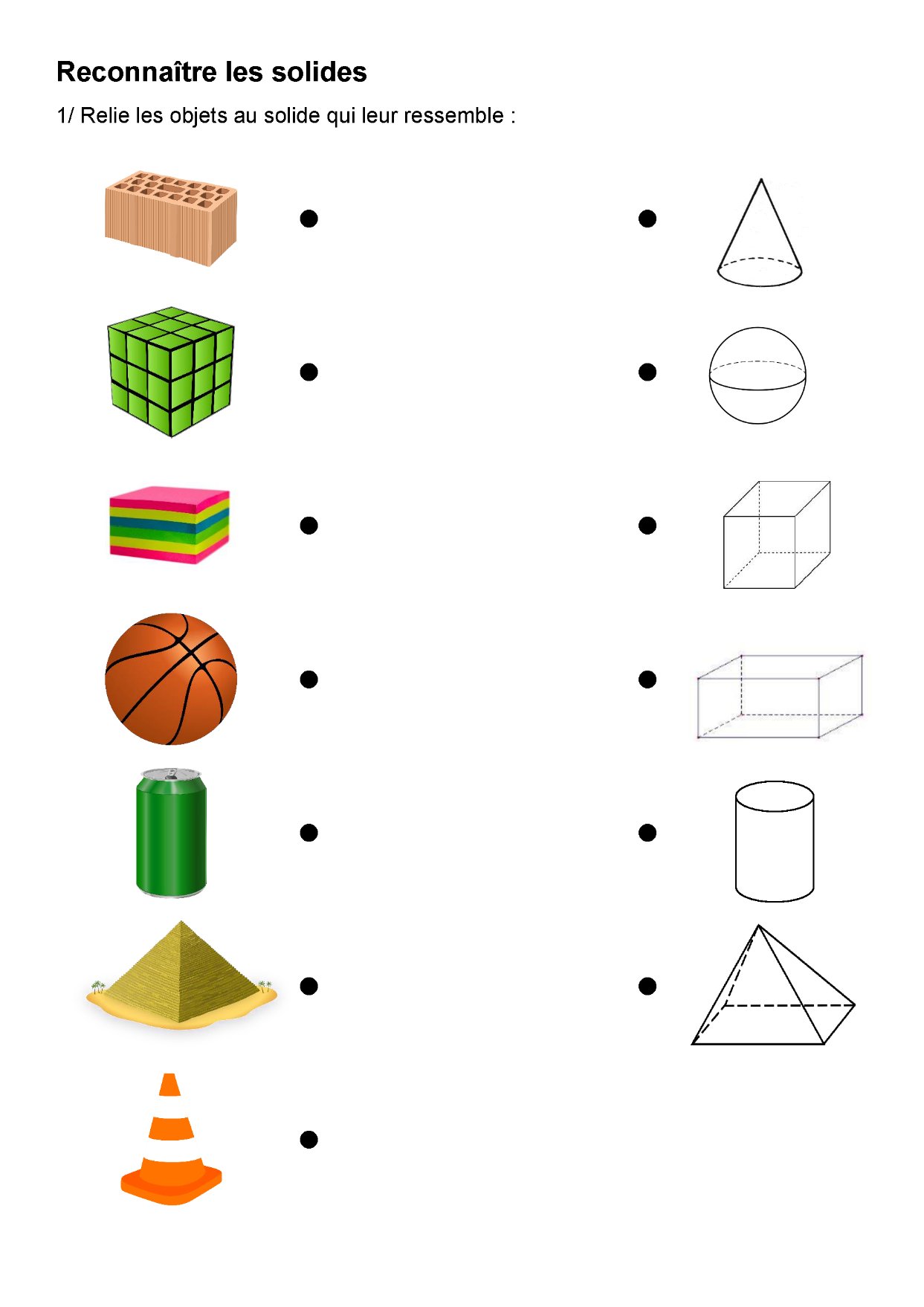 2 / Relie les objets à leur empreinte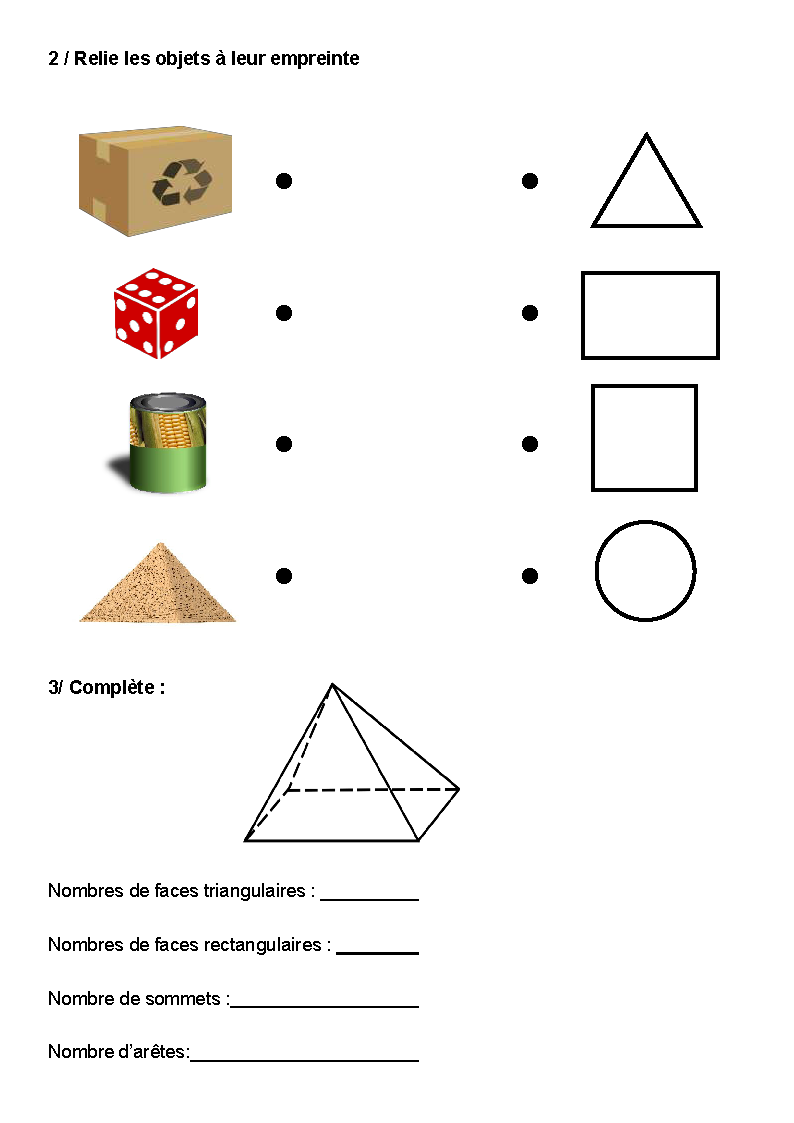 3/ Complète :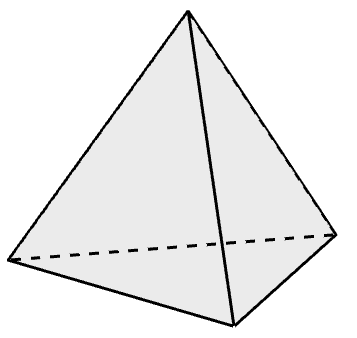 Nom du solide : …………………Nombres de faces :  …Nombre de sommets : …Nombre d’arêtes: …